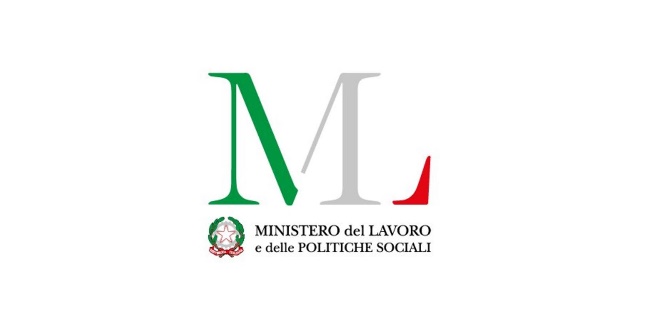 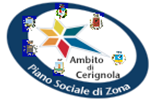 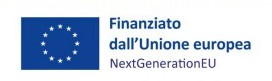 All.7ACCORDO DI CONVENZIONAMENTO TRA IL COMUNE CAPOFILA DI CERIGNOLA E L’ENTE  DEL TERZO SETTORE PER LA REALIZZAZIONE DELLA PROPOSTA PROGETTUALE  FINANZIATA CON IL PIANO NAZIONALE DI RIPRESA E RESILIENZA (PNRR), MISSIONE 5 “INCLUSIONE E COESIONE”, COMPONENTE 2 "INFRASTRUTTURE SOCIALI, FAMIGLIE, COMUNITÀ E TERZO SETTORE”, SOTTOCOMPONENTE 1 “SERVIZI SOCIALI, DISABILITÀ E MARGINALITÀ SOCIALE”, INVESTIMENTO 1.3.2 “INVESTIMENTO 1.3.2 “POVERTÀ  ESTREMA - STAZIONI DI POSTA” – PROGETTO FINANZIATO DALL’UNIONE EUROPEA – NEXTGENERATIONEU – CUP J34H22000240007Il presente documento è da intendersi quale schema-base e lo stesso sarà integrato e comunque potrà essere modificato in parti non sostanziali in ragione degli esiti dell’istruttoria di co- progettazioneL’anno	, il giorno	del mese di	, in Cerignola (FG) presso la sede comunale ,sono presenti i signori:Per il Comune di Cerignola, nella persona del	, nato a	il	,domiciliato per la carica presso la sede ______________________, il quale interviene nelpresente atto non in proprio ma esclusivamente in nome, per conto e nell’interesse del Comune di Cerignola, nella sua qualità di	per dare esecuzione alla propria Determinazione n. xxx del xxxx,ePer       l’AATS	nella       persona       del       legale       rappresentante       pro        tempore, 			con sede in	, alla via/piazza ,   n.	(CAP   ………),   p.   iva, C.F.	,iscritta nel 		con   il numero  	Premesso che- con Avviso pubblicato sul proprio sito, nella sezione   Amministrazione   trasparente, in data ../../20..,…, in esecuzione della determina n. 35 del 15.02.2024 ha indetto la procedura ad evidenza pubblica per la selezione del soggetto partner, cui affidare le attività ivi indicate, per l’attuazione della co-progettazione relativa alle attività Documento progettuale elaborato dall’Ente procedente, allegato al medesimo Avviso.Richiamatila Determina n. 35 del 15.02.2024 di approvazione dell’Avviso pubblico e dei relativi Allegati ai fini della ricezione delle domande di partecipazione da parte degli Enti del Terzo Settore volte alla procedura ad evidenza pubblica di co-progettazione;l’Avviso pubblicato dal …al.............di indizione dell’istruttoria pubblica per la co-progettazione degli interventi di cui al Documento progettuale;i verbali della Commissione di gara istituita per la verifica della regolarità formale delle domande di partecipazione, nonché della Commissione per valutazione delle proposte pervenute all’Amministrazione nell’ambito della richiamata procedura ad evidenza pubblica;la Determina n. … del ../../…. di approvazione dell’esito del procedimento e di avvio del tavolo di co-progettazione dei interventi/progetti/azioni a favore dei giovani;la Determina n. … del ………. di approvazione dell’esito conclusivo della co-progettazione stessa, del progetto definitivo e dell’avvio del rapporto di collaborazione con l’Ente del Terzo settore;Rilevato, infine chela verifica del possesso dei requisiti del soggetto attuatore degli interventi auto dichiarati nell’ambito della procedura ad evidenza pubblica ha dato esito positivo e pertanto può procedersi con la sottoscrizione della convenzione mediante la quale regolare i reciproci rapporti fra le Parti.Vistil’art. 118, quarto comma, della Costituzione;la legge n. 241/1990 e ss. mm.;il D.Lgs. n. 267/2000 ed in particolare l’art. 119;DPCM 30 marzo 2001;la Legge delega n. 106/2016 di Riforma del Terzo settore, il D.Lgs 112/2017 e il D.Lgs.117/2017;la Delibera ANAC 20 gennaio 2016, n. 32 recante “Linee Guida per l’affidamento di servizi a Enti del Terzo Settore e alle cooperative sociali”;le modifiche al Dlgs 50 del 2016 apportate dalla L. 120/2020 e s.m.i.;il D.M. 72/2021 “Linee guida sul rapporto tra Pubbliche Amministrazioni ed Enti del Terzo Settore negli artt. 55 e 57 del D.lgs n.117/2017”Tanto premesso,SI CONVIENE QUANTO SEGUEArt. 1 – Oggetto della convenzioneOggetto della convenzione, sottoscritta fra le Parti, è la regolamentazione del rapporto di collaborazione, finalizzato alla realizzazione degli interventi previsti nella propria Proposta progettuale, positivamente valutata dalla Commissione, in relazione al Documento progettuale posto a base della procedura ad evidenza pubblica e come congiuntamente declinata all’interno del Tavolo di co-progettazione.A tale ultimo proposito, il documento finale ottenuto dalla co-progettazione tra le parti è allegato alla presente Convenzione “Progetto deﬁnitivo” per farne parte integrante e sostanziale.L’ATS, con la sottoscrizione della presente Convenzione, si impegna affinché le attività coprogettate con il Comune di CERIGNOLA capofila dell’Ambito territoriale siano svolte con le modalità convenute e per il periodo concordato.In ragione di quanto precede, l’ATS assume l’impegno di apportare agli interventi tutte le necessarie migliorie, che saranno concordate, nel corso del rapporto convenzionale per assicurare la migliore tutela dell’interesse pubblico, fermo restando quanto previsto dall’Avviso pubblico e dal Progetto definitivo, e nello spirito tipico del rapporto di collaborazione attivato con la co- progettazione.Art. 2 – Attività e compitiI compiti e le attività oggetto della convenzione sono meglio dettagliati nel Progetto Deﬁnitivo declinato all’interno del Tavolo di co-progettazione e allegato alla presente convenzione per farne parte integrante e sostanziale.L’ATS è responsabile della programmazione e dello svolgimento delle attività proposte in sede di espletamento della procedura.L’ATS potrà avvalersi di soggetti terzi anche per lo svolgimento di alcuni servizi tenendo indenne            il Comune capofila da ogni pretesa, azione o ragione che possa essere avanzata da terzi. Il Comune non assume responsabilità conseguenti ai rapporti dell’affidatario con i suoi affidatari, prestatori d'opera e terzi in genere.Il Comune garantirà il coordinamento con gli uffici/servizi comunali che devono interagire con l’ATS per il buon andamento del progetto nonché il monitoraggio delle attività oggetto della presente convenzione.L’ATS si impegna a comunicare eventuali esigenze sopravvenute al Responsabile del presente Procedimento o a suo referente.Art. 3 – Durata della convenzioneLa presente convenzione ha validità dalla data ……………………………………………...e fino al 	.Le parti si impegnano sin d’ora ad accettare senza riserva alcuna eventuali modifiche della convenzione che dovessero rendersi necessarie a causa di disposizioni normative a cui l’Ente dovrà attenersi.Art. 4 – Risorse messe a disposizioni dalle partiPer realizzare le finalità e gli obiettivi degli interventi, l’ATS mette a disposizione le risorse umane proprie (personale dipendente e/o prestatori d’opera intellettuale e/o di servizio, etc., operanti a qualunque titolo) e tecniche/strumentali e/o finanziarie individuate nel Progetto Definitivo.Per la realizzazione degli interventi previsti dall’Avviso, il Comune di Cerignola metterà a disposizione del soggetto l’ATS un contributo economico complessivo di €	a copertura ditutte le spese ammissibili specificate all’art. 8 dell’Avviso .Si precisa che l’importo corrispondente di cui sopra costituisce il massimo importo erogabile dall’Amministrazione procedente e deve, pertanto, intendersi comprensivo di IVA, se e nella misura in cui è dovuta, ai sensi della normativa vigente.La contribuzione economica verrà erogata all’ATS sulla base di quanto riconosciuto dal Ministero del Lavoro e delle Politiche sociali. Pertanto l’erogazione del contributo avverrà in base alle seguenti fasi:anticipo (pari al 10% del contributo assegnato), previa comunicazione dell’effettivo avvio delle attività da parte degli ATS selezionati;primo acconto, fino al 35% del finanziamento accordato, previa presentazione di un rapporto intermedio sulle attività svolte e verifica dell’effettivo utilizzo di almeno il 75% della somma erogata all’avvio delle attività;secondo acconto, fino al 35% del finanziamento accordato, previa presentazione di un rapporto intermedio sulle attività svolte e verifica dell’effettivo utilizzo di almeno il 75% della somma erogata come primo acconto;saldo finale, il restante 20%, a consuntivo su presentazione di apposite note di addebito, complete della documentazione valida ai fini fiscali giustificativa delle spese sostenute per l’intero ammontare del finanziamento.Resta inteso che l’ammontare del contributo annuo, debitamente rendicontato, messo a disposizione dall’Amministrazione è comprensivo di tutti gli oneri stabiliti in sede di Accordo/Convenzione con l’ATS per la realizzazione del progetto, rientranti nella categoria di costi ammissibili del DD 5 del 15/02/2022.Art. 5 – Risorse umane adibite alle attività di ProgettoLe risorse umane impiegate nelle attività sono quelle indicate nel Progetto Definitivo, quale risultanza del Documento progettuale, con eventuali modifiche presentate in proposta progettuale approvate nel tavolo di co-progettazione.Il personale del Soggetto Attuatore, operante a qualunque titolo nelle attività, risponde del proprio operato. Il personale si impegna a rispettare il Codice di comportamento dei dipendenti pubblici approvato con D.P.R. n. 62 del 16/04/2013, nonché il codice di comportamento integrativo del Comune di Cerignola, approvato con Deliberazione di Giunta Comunale n.	del	e pubblicato nel sito web istituzionale dell’Ente nella Sezione Amministrazione Trasparente.La violazione degli obblighi di comportamento comporterà per l’Amministrazione la facoltà di risolvere la convenzione, qualora in ragione della gravità o della reiterazione, la stessa sia ritenuta grave.Il Responsabile-Coordinatore di progetto, come individuato nell’ambito della procedura di co progettazione sarà	, oltre al legale rappresentante del Soggetto Attuatore, referente per i rapporti, che vigilerà sullo svolgimento delle attività secondo modalità e termini ritenuti efficaci.Con la sottoscrizione della presente Convenzione il Soggetto Attuatore si impegna a rispettare tutte le vigenti norme contrattuali, regolamentari, previdenziali, assicurative e di sicurezza dei luoghi di lavoro.Il rapporto con il personale dipendente o prestatori d’opera intellettuale o di servizio o di collaboratori ad altro titolo è regolato dalle normative contrattuali, previdenziali, assicurative, fiscali vigenti in materia.Il Soggetto Attuatore si impegna a garantire, in caso di necessità, la sostituzione delle risorse umane con altre di pari competenza, professionalità ed esperienza, informandone tempestivamente il Referente e/o Responsabile del Progetto, con la contestuale trasmissione del relativo curriculum vitae.Tutto il personale svolgerà le attività con impegno e diligenza, favorendo a tutti i livelli una responsabile collaborazione in armonia con le finalità e gli obiettivi della presente convenzione, nonché della specifica natura giuridica del rapporto generato in termini di collaborazione.Art. 6 – AssicurazioniIn ogni caso, a tutela degli interessi pubblici del Comune capofila di Cerignola, il Soggetto Attuatore provvede alla copertura assicurativa di legge delle risorse umane impiegate a qualunque titolo nelle attività di cui alla presente convenzione.L’ATS si impegna ad applicare integralmente tutte le norme contenute nel contratto nazionale di lavoro e negli accordi integrativi, territoriali ed aziendali, per il settore di attività e la località dove è eseguito il servizio. Si impegna a rispettare tutte le norme in materia retributiva, contributiva, previdenziale, assistenziale, assicurativa, sanitaria, di solidarietà paritetica previste per i dipendenti dalla vigente normativa. L’Amministrazione, in caso di violazione di quanto prescritto, previa comunicazione al soggetto attuatore dell’inadempienza emersa o denunciata dall’Ispettorato del Lavoro, INPS o Istituti assicurativi, potrà sospendere l’erogazione del contributo previsto fino a quando non si sarà ufficialmente accertato che il debito verso i lavoratori ed istituti assicurativi e previdenziali sia stato saldato ovvero che la relativa vertenza sia stata conclusa. Per tale sospensione il soggetto attuatore non potrà opporre eccezione né avanzare pretese di risarcimento danni o interessi. Prima di provvedere al pagamento del rimborso il Comune dovrà provvedere ad acquisire il documento di regolarità contributiva (DURC).Il Soggetto Attuatore è responsabile civilmente e penalmente di tutti i danni di qualsiasi natura che possano derivare a persone o cose legate allo svolgimento delle attività, con la conseguenza che il Comune capofila di Cerignola è sollevato da qualunque pretesa, azione, domanda od altro che possa loro derivare, direttamente od indirettamente, dalle attività della presente Convenzione.A garanzia dei rischi connessi alle attività, l’ATS ha prodotto le seguenti assicurazioni contro gli infortuni e le malattie connesse allo svolgimento delle attività stesse, nonché per la responsabilità civile verso terzi, per qualsiasi evento o danno possa causarsi in conseguenza di esse, valide per tutto il periodo della convenzione.Art. 7 – Divieto di cessioneÈ fatto divieto di cedere totalmente o parzialmente lo svolgimento delle attività, al di fuori degli eventuali rapporti di partenariato, individuati in sede di presentazione della proposta progettuale, pena la risoluzione della Convenzione e il risarcimento dei danni.Art. 8 – Monitoraggio delle attività oggetto della convenzioneL’Amministrazione assicura il monitoraggio sulle attività svolte dall’ATS attraverso la verifica periodica del perseguimento degli obiettivi in rapporto alle attività, oggetto della Convenzione, riservandosi di apportare tutte le variazioni che dovesse ritenere utili ai fini della buona riuscita delle azioni ivi contemplate, senza che ciò comporti ulteriori oneri a carico dell’ATS, il quale si impegna ad apportare le variazioni richieste.A tale proposito, le Parti danno reciprocamente atto che, nelle ipotesi di cui al punto che precede, potrà essere riconvocato il Tavolo di co-progettazione per definire quanto necessario e/o utile; per le eventuali modifiche, non essenziali, si applica l’art. 11 della legge n. 241/1990 e ss. mm.L’ATS con cadenza annuale procederà alla rendicontazione delle attività svolte, in modo che il Comune di Cerignola potrà svolgere le attività di controllo ai sensi degli articoli 92 e 93 del Codice del Terzo Settore. L’Amministrazione si riserva, in qualsiasi momento, di effettuare, mediante i propri uffici, verifiche e controlli atti ad accertare il rispetto degli obblighi contrattuali in materia di lavoro tipico e/o atipico nonché il regolare svolgimento delle attività oggetto della convenzione.A conclusione delle attività, oggetto del partenariato, l’ATS presenterà entro e non oltre 30 giorni una relazione conclusiva, nella quale saranno indicati anche l’eventuale impatto sociale sulla comunità di riferimento, determinato dall’attuazione del Progetto.Art. 9 – Trattamento dei dati personaliAi sensi della vigente disciplina di settore, l’ATS assume la qualifica di responsabile del trattamento per i dati trattati in esecuzione della presente convenzione, la cui titolarità resta in capo al Comune di CerignolaArt. 10 – RisoluzioneIl Comune di Cerignola si riserva la facoltà di recedere dalla presente convenzione a seguito di violazioni gravi della stessa o del mancato rispetto da parte del partner di progetto degli impegni assunti, dell’indebito affidamento ad altri enti delle stesse attività e di reiterare inadempienze agli impegni assunti.Eventuali inadempienze a quanto previsto nel presente atto dovranno essere contestate per iscritto da parte delle parti firmatarie, con fissazione del termine per la relativa regolarizzazione.Il recesso deve essere comunicato con preavviso di 60 giorni, mediante Pec.Art. 11– Rinvii normativiPer tutto quanto non espressamente previsto dalla presente convenzione si fa riferimento al Codice Civile, al D.Lgs. n. 117/2017, al D.Lgs. n. 50/2016 e s.m.i. per quanto applicabile, nonché alle disposizioni di legge vigenti ed applicabili in materia.Art. 12 – ControversiePer tutte le controversie dipendenti dall’interpretazione della presente convenzione e dalla sua applicazione, qualora non sia stato possibile ricomporle in via amichevole nel termine di 30 (trenta) giorni da quello in cui viene notificato da una delle due parti contraenti un atto o un provvedimento formale di contestazione o di rilievo, il Foro competente è quello di Foggia.Art. 13 – RegistrazioneLa presente convenzione, redatta nella forma della scrittura privata non autenticata, è sottoscritta mediante apposizione di firma digitale.La registrazione è prevista in caso d’uso a carico del richiedente.Le spese inerenti e conseguenti la stipulazione del presente atto sono a carico dell’ATS.Art. 14 – AllegatiLa presente convenzione è redatta in duplice originale. Il Progetto Definitivo è da considerarsi quale parte integrante e sostanziale della presente Convenzione, anche se non ad essa materialmente allegato.FIRMEPer ……………………..……………………………………………………Per il …………………….…………………………………………………….. (luogo), ……………………………………..